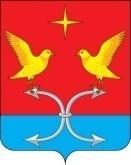 АДМИНИСТРАЦИЯ СПЕШНЕВСКОГО СЕЛЬСКОГО ПОСЕЛЕНИЯ КОРСАКОВСКОГО РАЙОНА ОРЛОВСКОЙ ОБЛАСТИ                                                     ПОСТАНОВЛЕНИЕ04 мая 2018 г.                                        №  14    д. ГолянкаОб утверждении порядка предоставления помещений для проведения встреч депутатов с избирателями, перечня помещений для проведения встреч депутатов с избирателями и определения специально отведенных мест для проведения встреч депутатов с избирателямиВ соответствии с Федеральным законом от 19 июня 2004 года №54-ФЗ «О собраниях, митингах, демонстрациях, шествиях и пикетированиях», частью 5.3 статьи 40 Федерального закона от 06 октября 2003 года № 131-ФЗ «Об общих принципах организации местного самоуправления в Российской Федерации», частью 5 статьи 11 Федерального закона от 06 октября 1999 года № 184-ФЗ «Об общих принципах организации законодательных (представительных) и исполнительных органов государственной власти субъектов Российской Федерации», частью 7 статьи 8 Федерального закона от 08 мая 1994 года № 3-ФЗ «О статусе члена Совета Федерации и статусе депутата Государственной Думы Федерального Собрания Российской Федерации»,  Устава Спешневского сельского поселения, п о с т а н о в л я е т:1. Утвердить прилагаемый Порядок предоставления помещений для проведения встреч депутатов с избирателями.2. Утвердить прилагаемый Перечень помещений для проведения встреч депутатов с избирателями.3. Определить специально отведенные места для проведения встреч депутатов с избирателями на территории Спешневского сельского поселения согласно Перечню единых специально отведенных или приспособленных для коллективного обсуждения общественно значимых вопросов и выражения общественных настроений, а также для массового присутствия граждан для публичного выражения общественного мнения по поводу актуальных проблем преимущественно общественно-политического характера мест, утвержденному постановлением Правительства Орловской области от 25.12.2012 № 492 «Об утверждении Перечня единых специально отведенных или приспособленных для коллективного обсуждения общественно значимых вопросов и выражения общественных настроений, а также для массового присутствия граждан для публичного выражения общественного мнения по поводу актуальных проблем преимущественно общественно-политического характера мест на территории Орловской области».4. Настоящее постановление обнародовать на доске объявлений Спешневского сельского поселения и разместить на сайте администрации Корсаковского района: www.корсаково57.рф сельские поселения.5. Настоящее постановление вступает в силу на следующий день, после дня его официального обнародования.Глава администрациисельского  поселения                                                             С. В. Лемягов УТВЕРЖДЕНпостановлением администрацииСпешневского сельского поселенияот 04.05.2018г. № 14ПОРЯДОКпредоставления помещений для проведения встреч депутатов с избирателями1. Настоящий Порядок определяет условия предоставления помещений для проведения встреч депутатов Государственной Думы Федерального Собрания Российской Федерации, депутатов Орловского областного Совета народных депутатов, депутатов представительных органов муниципальных образований Орловской области (далее - депутаты) с избирателями.2. Помещение для проведения встреч депутата с избирателями предоставляется депутату из числа помещений, указанных в Перечне помещений для проведения встреч депутатов с избирателями, утвержденном постановлением администрации Спешневского сельского поселения, на основании акта приема-передачи помещения. 3. Депутат обращается в муниципальное учреждение, муниципальное предприятие, за которым запрашиваемое помещение закреплено на праве оперативного управления или находится в его ведении на каком-либо ином праве (далее - Организация), с заявлением по форме согласно приложению к настоящему Порядку. Заявление подается депутатом в Организацию (лично, заказным письмом с уведомлением о вручении или с использованием иных средств доставки, обеспечивающих фиксирование его вручения адресату) не позднее чем за  5-15 рабочих дней до дня проведения встречи с избирателями. К заявлению прилагается копия документа, удостоверяющего статус депутата.	4. Заявление депутата о предоставлении помещения регистрируется Организацией в день его поступления в книге регистрации заявлений депутатов в порядке очередности с указанием даты и времени подачи заявления.	Организация в день поступления заявления направляет копию заявления в администрацию Спешневского сельского поселения.	5. Организация в течение 3 рабочих дней со дня регистрации заявления рассматривает его и принимает решение о предоставлении либо об отказе в предоставлении помещения. 	6. Организация в течение 3 рабочих дней со дня принятия решения о предоставлении либо об отказе в предоставлении помещения направляет депутату уведомление о принятом решении.	7. Депутату отказывается в предоставлении помещения для проведения встречи с избирателями в случаях, если:	1) в помещении запланировано проведение мероприятия по основной деятельности Организации;	2) помещение предоставлено для встречи с избирателями другому депутату на ту же дату и время;	3) заявление не подписано или подписано лицом, не наделенным соответствующими полномочиями;	4) к заявлению не приложена копия документа, удостоверяющего статус депутата.	8. Повторное обращение депутата с заявлением о предоставлении помещения для проведения встречи с избирателями допускается после устранения причин отказа.	9. В случае невозможности предоставления помещения в запрашиваемое время руководитель Организации согласовывает с депутатом иную дату и время проведения встречи с избирателями. 	10. В случае несоблюдения депутатом срока подачи заявления, установленного в пункте 3 настоящего Порядка, запрашиваемое помещение предоставляется депутату при условии, что это не повлечет нарушения работы Организации.	11. В случае направления несколькими депутатами заявлений на предоставление одного и того же помещения в одно и то же время приоритетность в предоставлении помещения определяется исходя из даты и времени регистрации заявления.	12. В случае принятия решения о предоставлении помещения Организация в течение 3 рабочих дней со дня уведомления депутата осуществляет подготовку помещения для встречи депутата с избирателями. Непосредственно в день проведения встречи подписывается акт приема-передачи помещения между Организацией и депутатом.	13. Руководитель Организации либо уполномоченное им лицо обязаны обеспечить:	1) фактическое предоставление помещения депутату для проведения встречи с избирателями;	2) контроль за соблюдением безопасности в предоставленном помещении, в том числе за соблюдением санитарно-эпидемиологических правил и нормативов, требований пожарной безопасности, антитеррористической защищенности.ПРИЛОЖЕНИЕ к Порядку предоставления помещений для проведения встреч с избирателями, утвержденному постановлением администрации Спешневского сельского поселения 04.05.2018 года № 14ФОРМА______________________________________________________(наименование и адрес муниципального учреждения / муниципального предприятия)от ______________________(Ф.И.О.)Заявление о предоставлении помещения для проведения встречи депутата с избирателямиВ соответствии с частью 7 статьи 8 Федерального закона от 08 мая 1994 года № 3-ФЗ «О статусе члена Совета Федерации и статусе депутата Государственной Думы Федерального Собрания Российской Федерации», частью 5 статьи 11 Федерального закона от 06 октября 1999 года № 184-ФЗ «Об общих принципах организации законодательных (представительных) и исполнительных органов государственной власти субъектов Российской Федерации», частью 5.3. статьи 40 Федерального закона от 06 октября 2003 года № 131-ФЗ «Об общих принципах организации местного самоуправления в Российской Федерации», прошу предоставить помещение по адресу:_______________________________________________ ____________________________________________________________________________________________________________________________________место проведения встречидля проведения встречи с избирателями, которую планируется провести «_______»  ________________ 20____ года с  ______ часов _____ минут  до ______часов _____ минут,  продолжительностью _______часов _____минут .Примерное число участников: _______________ чел.Ответственный за проведение встречи: ________________________________                                                                                                            Ф.И.О., должность (при наличии), контактный телефонПриложение: копия документа, удостоверяющего статус депутата.___________________ 						___________________
                   Ф.И.О. 								    подпись «___» ____________ 20____ г.УТВЕРЖДЕН постановлением администрации Спешневского сельского поселения04.05.2018 года № 14ПЕРЕЧЕНЬ ПОМЕЩЕНИЙдля проведения встреч депутатов с избирателями_____________________№ п/пНаименование и адрес помещения,телефоны, адрес электронной почтыМуниципальное учреждение / муниципальное предприятие 1.Спешневский СДК – д. Голянка, дом 75 (почтовый адрес, телефон, электронный адрес)Муниципальное учреждение района2Малотёплинский СДК – д. Малое Тёплое, дом 34Муниципальное учреждение района